.Reference: Note the dance begins with the use of the songLocking Shuffle Forward R + L, Step, Pivot 1/2 L, Shuffle Forward1/2 Turn R, 1/2 Turn R, Shuffle Forward, Rock, Side, Shuffle AcrossSide, Rock, Sailor Step Turning 1/4 L, Heel & Touch-1/4 Turn L-Touch & Heel &Rock Forward, Coaster Step, Touch Behind, Pivot 1/2 L, Kick-Ball-ChangeRestart: Dance end of 4.wallRocking Chair, Step, Pivot 1/2 L 2xRocking Chair, Side, Scuff R + L(Ending: 30 counts; right foot cross over left foot and pose)***Contact: gisela.polt@me.comHab Dich Vermisst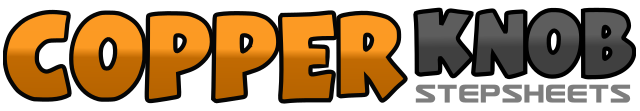 .......Count:32Wall:2Level:Improver.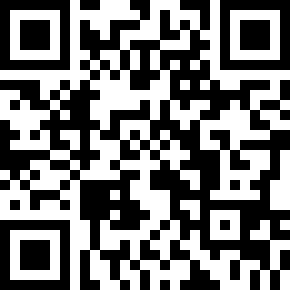 Choreographer:Funny Liners - November 2014Funny Liners - November 2014Funny Liners - November 2014Funny Liners - November 2014Funny Liners - November 2014.Music:Hab Dich Vermisst - Styrina : (CD: Manchmal könnt ich dich)Hab Dich Vermisst - Styrina : (CD: Manchmal könnt ich dich)Hab Dich Vermisst - Styrina : (CD: Manchmal könnt ich dich)Hab Dich Vermisst - Styrina : (CD: Manchmal könnt ich dich)Hab Dich Vermisst - Styrina : (CD: Manchmal könnt ich dich)........1&2RF diagonally in front of right, LF behind the RF, RF diagonally in front of RF3&4LF diagonally in front of left, RF behind the LF, LF diagonally in front of LF5,6RF step forward, 1/2 turn left7&8Step right forward, LF beside right, step right forward1,21/2 turn right, step left back,1/2 turn right, step right forward3&4LF step forward, RF recover to LF, LF step forward5,6RF step to the right, recover on LF7&8RF crosses in front of LF, LF, step to the left, RF crosses in front of LF1,2LF step to the left, recover on RF3&4LF crosses behind the RF, 1/4 turn left, RF to the LF, step forward on left (3:00)5&Right heel touch forward, RF to the LF6&Left toe to RF, 1/4 turn left, LF to the RF7&Right toe to LF, RF to the LF8&Touch left heel forward, LF to the RF1,2RF step forward, recover on LF3&4RF step back, LF recover to RF, RF step forward5,6Touch left toe behind right heel, 1/2 turn left, ***7&8RF kick forward, RF to the LF, LF step on space1,2RF step forward, recover on LF3,4RF step back, recover on LF5,6RF step forward, 1/2 turn left (6:00)7,8RF step forward, 1/2 turn left (12:00)1,2RF step forward, recover on the LF3,4RF step back, recover on the LF5,6RF step to right, LF scuff forward7,8LF step to left, RF scuff forward